Naziv projekta: Izgradnja fotonaponske elektrane STRIDON-PROMET SESVETE 1 za  vlastite potrebe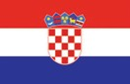 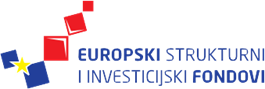 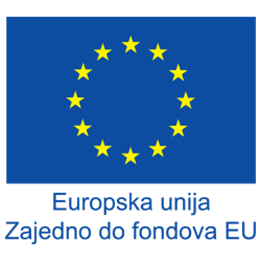 Operativni program: Konkurentnost i kohezija 2014-2020Dana 01.06.2018.  tvrtka STRIDON-PROMET d.o.o. započela s provedbom projekta izgradnje fotonaponske elektrane STRIDON-PROMET SESVETE 1 za vlastite potrebe. U okviru projekta je predviđena izgradnja fotonaponske elektrane STRIDON-PROMET SESVETE 1 za vlastitu potrošnju snage 151,3 kW, koja se sastoji od 620 modula snage 305 W. Izgradnjom fotonaponske elektrane smanjiti će se potrošnja električne energije iz konvencionalnih izvora, tako što će se energija za vlastite potrebe dobivati iz OIE. Ciljevi i očekivani rezultati projekta: Potrošnja energije iz konvencionalnih izvora godišnje iznosi 353.556 kWh. Ukupna proizvodnja fotonaponske elektrane će iznositi 177.760 kWh. Ušteda u energiji iznositi će  50,28%, te će smanjenje CO2 iznositi 39,63 t. Udio obnovljive energije u ukupnoj energetskoj bilanci tvrtke STRIDON-PROMET d.o.o.  će iznositi 50,28%. Ukupna vrijednost projekta: 1.565.829,00 HRKIznos koji sufinancira EU: 949.497,40 HRKRazdoblje provedbe projekta: 01.06.2018. - 01.04.2021.Kontakt osoba za više informacija: Marko Bokić, marko.bokic@stridon.hr , +385 99 660 1059Više informacija dostupno je na internetskoj stranici www.strukturnifondovi.hr     i  na  https://strukturnifondovi.hr/eu-fondovi/esi-fondovi-2014-2020/op-konkurentnost-i-kohezija/ Projekt je sufinancirala Europska unija iz  Europskog fonda za regionalni razvoj